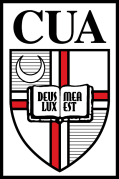 The Catholic University Of AmericaDepartment of Greek and LatinMcMahon Hall 205202-319-5216Graduate Student Travel Funding Final Expense ReportName of Traveler:  										Conference Title: 										Location: 											Conference Dates: 										Paper Title: 											Transportation Method (circle one): AIR - RAIL -  BUS - RENTAL - PERSONAL CARActual CostsTransportation: 	$		Lodging/Meals/Misc: 	$		Registration: 		$		TOTAL: 		$		Other Funding Source: _____________________________________________________________________________________________________________________________Total Funding Received from Above Sources: 			$		Funding Sought from GL Graduate Student Travel Fund:	$		IMPORTANT:  The University’s TRAVEL EXPENSE REPORT must be submitted within 15 days after completion of the trip in order for reimbursement to be processed.I hereby affirm that, to the best of my knowledge, I have completed the expense report accurately and verified that the requests for reimburse comply with the current protocol for reimbursement as delineated in the Greek and Latin Travel Fund Reimbursement Protocol.DEPT USE ONLY
SNR:________
PPD:__________
Amount Authorized:______Traveler				     DateAuthorizing GSA Officer		     DateFaculty Advisor			     DatePLEASE NOTE THE FOLLOWING:Receipts are required for most items; see the University Travel Policy for details. http://policies.cua.edu/finance/finance/Travel/travel.cfm.